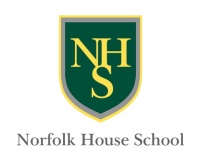 Week 3 - Menu w/c 23.9.19MondayTuesdayWednesdayThursdayFridayPork sausages, Vegetarian sausages, Macaroni Cheese, Broccoli, Gravy Roast turkey dinner, roast potatoes, Yorkshire puddings, peas, carrots.Vegetable feast burgers. Cottage Pie, spinach & ricotta plait, sweetcorn, gravy. A selection of sandwiches and baguettesSouthern fried chicken stripsTortillas Cheese & Tomato pizzas, chips, spaghetti hoops,baked beans, somosasCucumber, Carrot sticks, Beetroot, Red onion, Mixed saladHam, Tuna, Hard boiled eggsCucumber, Carrot sticks, Beetroot, Red onion, Mixed saladHam, Tuna, Hard boiled eggsCucumber, Carrot sticks, Beetroot, Red onion, Mixed saladHam, Tuna, Hard boiled eggsCucumber, Carrot sticks, Beetroot, Red onion, Mixed saladHam, Tuna, Hard boiled eggsCucumber, Carrot sticks, Beetroot, Red onion, Mixed saladHam, Tuna, Hard boiled eggsArctic roll,YoghurtsA selection of fruitYoghurtsSelection of fresh fruit Cheesecakes,YoghurtsSelection of fresh fruitYoghurtsSelection of fresh fruit Mini chocolate doughnuts,YoghurtsSelection of fresh fruit